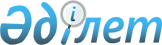 "2019-2021 жылдарға арналған Шымкент қаласының бюджеті туралы" Шымкент қаласы мәслихатының 2018 жылғы 14 желтоқсандағы № 42/334-6с шешіміне өзгерістер енгізу туралы
					
			Мерзімі біткен
			
			
		
					Шымкент қаласы мәслихатының 2019 жылғы 27 маусымдағы № 51/420-6с шешiмi. Шымкент қаласының Әділет департаментінде 2019 жылғы 28 маусымда № 48 болып тіркелді. Мерзiмi өткендiктен қолданыс тоқтатылды
      Қазақстан Республикасының 2008 жылғы 4 желтоқсандағы Бюджет кодексінің 106-бабының 1, 4-тармақтарына, 111-бабының 1-тармағына және "Қазақстан Республикасындағы жергілікті мемлекеттік басқару және өзін-өзі басқару туралы" 2001 жылғы 23 қаңтардағы Қазақстан Республикасының Заңының 6-бабының 1-тармағына сәйкес, Шымкент қаласының мәслихаты ШЕШІМ ҚАБЫЛДАДЫ:
      1. "2019-2021 жылдарға арналған Шымкент қаласының бюджеті туралы" Шымкент қаласы мәслихатының 2018 жылғы 14 желтоксандағы № 42/334-6с (Нормативтік құқықтық актілерді мемлекеттік тіркеу тізілімінде № 7 болып тіркелген, 2018 жылғы 21 желтоқсанда "Шымкент келбеті" газетінде жарияланған) шешіміне мынадай өзгерістер енгізілсін:
      1-тармақ жаңа редакцияда жазылсын: 
      "1. Шымкент қаласының 2019-2021 жылдарға арналған бюджеті тиісінше 1, 2 және 3-қосымшаларға сәйкес, оның ішінде 2019 жылға мынадай көлемде бекiтiлсiн:
      1) кiрiстер – 203 106 373 мың теңге, оның iшiнде:
      салықтық түсiмдер – 84 513 010 мың теңге;
      салықтық емес түсiмдер – 1 367 453 мың теңге;
      негізгі капиталды сатудан түсетін түсімдер – 23 221 768 мың теңге;
      трансферттер түсiмi – 94 004 142 мың теңге;
      2) шығындар – 204 258 565 мың теңге;
      3) таза бюджеттiк кредиттеу – 1 118 076 мың теңге;
      4) қаржы активтерімен операциялар бойынша сальдо – 5 000 427 мың теңге;
      5) бюджет тапшылығы – - 7 270 695 мың теңге;
      6) бюджет тапшылығын қаржыландыру – 7 270 695 мың теңге.";
      көрсетілген шешімнің 1, 5-қосымшасы осы шешімнің 1, 2-қосымшаларына сәйкес жаңа редакцияда жазылсын.
      2. "Шымкент қаласы мәслихаты аппараты" мемлекеттік мекемесі Қазақстан Республикасының заңнамасында белгіленген тәртіппен:
      1) осы шешімді Шымкент қаласының Әділет департаментінде мемлекеттік тіркеуді;
      2) осы шешім мемлекеттік тіркелген күннен бастап күнтізбелік он күн ішінде оның көшірмесін баспа және электронды түрде қазақ және орыс тілдерінде Қазақстан Республикасы нормативтік құқықтық актілерінің эталондық бақылау банкіне ресми жариялау және енгізу үшін Казақстан Республикасы Әділет министрлігінің "Республикалық құқықтық ақпарат орталығы" шаруашылық жүргізу құқығындағы республикалық мемлекеттік кәсіпорнының филиалы-Шымкент аймақтық құқықтық ақпарат орталығына жіберуді;
      3) осы шешім мемлекеттік тіркелген күннен бастап күнтізбелік он күн ішінде оның көшірмесін ресми жариялау үшін Шымкент қаласында таралатын мерзімді баспасөз басылымдарына жіберуді;
      4) ресми жарияланғаннан кейін осы шешімді Шымкент қаласы мәслихатының интернет-ресурсында орналастыруды қамтамасыз етсін.
      3. Осы шешім 2019 жылдың 1 қаңтарынан бастап күшіне енеді және ресми жариялануға жатады. Шымкент қаласының 2019 жылға арналған бюджеті 2019-2021 жылдарға арналған қаладағы аудандардың бюджеттік бағдарламалары
					© 2012. Қазақстан Республикасы Әділет министрлігінің «Қазақстан Республикасының Заңнама және құқықтық ақпарат институты» ШЖҚ РМК
				
      Шымкент қаласы

      мәслихаты сессиясының төрағасы

Б.Салимов

      Шымкент қаласы

      мәслихатының хатшысы

Ғ.Ташқараев
Шымкент қаласы маслихатының
2019 жылғы 27 маусымдағы
№ 51/420-6с шешіміне
1-қосымшаШымкент қаласы маслихатының
2018 жылғы 14 желтоқсадағы
№ 42/334-6с шешіміне
1-қосымша
Санаты
Санаты
Атауы
Сомасы, мың теңге
Сыныбы
Сыныбы
Сомасы, мың теңге
Ішкі сыныбы
Ішкі сыныбы
Сомасы, мың теңге
 1
 1
 1
 1
2
3
I. Кірістер
203 106 373
1
Салықтық түсімдер
84 513 010
01
Табыс салығы 
22 574 987
2
Жеке табыс салығы
22 574 987
03
Әлеуметтiк салық 
18 185 021
1
Әлеуметтік салық 
18 185 021
04
Меншiкке салынатын салықтар
12 546 482
1
Мүлiкке салынатын салықтар 
7 687 810
3
Жер салығы 
1 270 621
4
Көлiк құралдарына салынатын салық 
3 584 716
5
Бірыңғай жер салығы 
3 335
05
Тауарларға, жұмыстарға және қызметтерге салынатын iшкi салықтар 
30 009 236
2
Акциздер 
27 303 196
3
Табиғи және басқа да ресурстарды пайдаланғаны үшiн түсетiн түсiмдер
984 457
4
Кәсiпкерлiк және кәсiби қызметтi жүргiзгенi үшiн алынатын алымдар
1 502 539
5
Ойын бизнесіне салық 
219 044
07
Басқа да салықтар
133 564
1
Басқа да салықтар
133 564
08
Заңдық маңызы бар әрекеттерді жасағаны және (немесе) оған уәкілеттігі бар мемлекеттік органдар немесе лауазымды адамдар құжаттар бергені үшін алынатын міндетті төлемдер
1 063 720
1
Мемлекеттік баж
1 063 720
2
Салықтық емес түсiмдер
1 367 453
01
Мемлекеттік меншіктен түсетін кірістер
222 630
1
Мемлекеттік кәсіпорындардың таза кірісі бөлігінің түсімдері
11 947
4
Мемлекет меншігінде тұрған, заңды тұлғалардағы қатысу үлесіне кірістер
15 235
5
Мемлекет меншігіндегі мүлікті жалға беруден түсетін кірістер
194 596
9
Мемлекет меншігінен түсетін басқа да кірістер 
852
02
Мемлекеттік бюджеттен қаржыландырылатын мемлекеттік мекемелердің тауарларды (жұмыстарды, қызметтерді) өткізуінен түсетін түсімдер
7
1
Мемлекеттік бюджеттен қаржыландырылатын мемлекеттік мекемелердің тауарларды (жұмыстарды, қызметтерді) өткізуінен түсетін түсімдер 
7
03
Мемлекеттік бюджеттен қаржыландырылатын мемлекеттік мекемелер ұйымдастыратын мемлекеттік сатып алуды өткізуден түсетін ақша түсімдері 
6
1
Мемлекеттік бюджеттен қаржыландырылатын мемлекеттік мекемелер ұйымдастыратын мемлекеттік сатып алуды өткізуден түсетін ақша түсімдері 
6
04
Мемлекеттік бюджеттен қаржыландырылатын, сондай-ақ Қазақстан Республикасы Ұлттық Банкінің бюджетінен (шығыстар сметасынан) қамтылатын және қаржыландырылатын мемлекеттік мекемелер салатын айыппұлдар, өсімпұлдар, санкциялар, өндіріп алулар
1 026 352
1
Мұнай секторы ұйымдарынан және Жәбірленушілерге өтемақы қорына түсетін түсімдерді қоспағанда, мемлекеттік бюджеттен қаржыландырылатын, сондай-ақ Қазақстан Республикасы Ұлттық Банкінің бюджетінен (шығыстар сметасынан) қамтылатын және қаржыландырылатын мемлекеттік мекемелер салатын айыппұлдар, өсімпұлдар, санкциялар, өндіріп алулар
1 026 352
06
Басқа да салықтық емес түсiмдер 
118 458
1
Басқа да салықтық емес түсiмдер 
118 458
3
Негізгі капиталды сатудан түсетін түсімдер
23 221 768
01
Мемлекеттік мекемелерге бекітілген мемлекеттік мүлікті сату
22 684 361
1
Мемлекеттік мекемелерге бекітілген мемлекеттік мүлікті сату
22 684 361
03
Жердi және материалдық емес активтердi сату
537 407
1
Жерді сату
500 000
2
Материалдық емес активтерді сату 
37 407
4
Трансферттердің түсімдері
94 004 142
02
Мемлекеттiк басқарудың жоғары тұрған органдарынан түсетiн трансферттер
94 004 142
1
Республикалық бюджеттен түсетiн трансферттер 
94 004 142
Функционалдық топ Атауы
Функционалдық топ Атауы
Функционалдық топ Атауы
Функционалдық топ Атауы
Функционалдық топ Атауы
Сомасы, мың теңге
Функционалдық кіші топ
Функционалдық кіші топ
Функционалдық кіші топ
Функционалдық кіші топ
Сомасы, мың теңге
Бюджеттік бағдарламалардың әкiмшiсi
Бюджеттік бағдарламалардың әкiмшiсi
Бюджеттік бағдарламалардың әкiмшiсi
Сомасы, мың теңге
Бюджеттік бағдарлама
Бюджеттік бағдарлама
Сомасы, мың теңге
1
1
1
1
2
3
II. Шығындар
204 258 565
01
 Жалпы сипаттағы мемлекеттiк қызметтер 
2 863 219
1
Мемлекеттiк басқарудың жалпы функцияларын орындайтын өкiлдi, атқарушы және басқа органдар
2 364 951
111
Республикалық маңызы бар қала, астана мәслихатының аппараты
40 180
001
Республикалық маңызы бар қала, астана мәслихатының қызметін қамтамасыз ету
36 011
003
Мемлекеттік органның күрделі шығыстары
4 169
121
Республикалық маңызы бар қала, астана әкімінің аппараты
1 206 795
001
Республикалық маңызы бар қала, астана әкімінің қызметін қамтамасыз ету
952 818
003
Мемлекеттік органның күрделі шығыстары
170 807
007
Ведомстволық бағыныстағы мемлекеттік мекемелер мен ұйымдардың күрделі шығыстары
7 261
013
Республикалық маңызы бар қала, астана Қазақстан халқы Ассамблеясының қызметін қамтамасыз ету
75 909
123
Қаладағы аудан, аудандық маңызы бар қала, кент, ауыл, ауылдық округ әкімінің аппараты
925 764
001
Қаладағы аудан, аудандық маңызы бар қаланың, кент, ауыл, ауылдық округ әкімінің қызметін қамтамасыз ету жөніндегі қызметтер
911 037
022
Мемлекеттік органның күрделі шығыстары
14 727
379
 Республикалық маңызы бар қаланың, астананың тексеру комиссиясы 
192 212
001
 Республикалық маңызы бар қаланың, астананың тексеру комиссиясының қызметін қамтамасыз ету жөніндегі қызметтер 
135 752
003
Мемлекеттік органның күрделі шығыстары
56 460
2
Қаржылық қызмет
215 625
356
Республикалық маңызы бар қаланың, астананың қаржы басқармасы
166 524
001
Жергілікті бюджетті атқару және коммуналдық меншікті басқару саласындағы мемлекеттік саясатты іске асыру жөніндегі қызметтер
135 066
003
Салық салу мақсатында мүлікті бағалауды жүргізу
24 443
014
Мемлекеттік органның күрделі шығыстары
7 015
366
Республикалық маңызы бар қаланың, астананың мемлекеттік сатып алу басқармасы
49 101
001
Жергілікті деңгейде мемлекеттік сатып алуды басқару саласындағы мемлекеттік саясатты іске асыру жөніндегі қызметтер
42 367
002
Мемлекеттік органның күрделі шығыстары
6 734
5
Жоспарлау және статистикалық қызмет
268 778
357
Республикалық маңызы бар қаланың, астананың экономика және бюджеттік жоспарлау басқармасы
268 778
001
Экономикалық саясатты, мемлекеттік жоспарлау жүйесін қалыптастыру мен дамыту саласындағы мемлекеттік саясатты іске асыру жөніндегі қызметтер
255 417
004
Мемлекеттік органның күрделі шығыстары
13 361
9
Жалпы сипаттағы өзге де мемлекеттiк қызметтер
13 865
373
Республикалық маңызы бар қаланың, астананың құрылыс басқармасы
13 865
061
Мемлекеттік органдардың объектілерін дамыту
13 865
02
Қорғаныс
322 659
1
Әскери мұқтаждар
126 447
121
Республикалық маңызы бар қала, астана әкімінің аппараты
126 447
010
Жалпыға бірдей әскери міндетті атқару шеңберіндегі іс-шаралар
126 447
2
Төтенше жағдайлар жөнiндегi жұмыстарды ұйымдастыру
196 212
121
Республикалық маңызы бар қала, астана әкімінің аппараты
67 918
014
Республикалық маңызы бар қалалар, астана ауқымындағы төтенше жағдайлардың алдын-алу және оларды жою
67 918
387
Республикалық маңызы бар қаланың, астананың бюджетінен қаржыландырылатын табиғи және техногендік сипаттағы төтенше жағдайлар, азаматтық қорғаныс саласындағы органдардың аумақтық органы
128 294
003
Аумақтық органның және ведомстволық бағынысты мемлекеттік мекемелердің күрделі шығыстары
128 294
03
Қоғамдық тәртіп, қауіпсіздік, құқықтық, сот, қылмыстық-атқару қызметі
8 548 922
1
Құқық қорғау қызметi
7 843 235
352
Республикалық маңызы бар қаланың, астананың бюджетінен қаржыландырылатын атқарушы ішкі істер органы
7 843 235
001
Республикалық маңызы бар қала, астана аумағында қоғамдық тәртіп пен қауіпсіздікті сақтау саласындағы мемлекеттік саясатты іске асыру жөніндегі қызметтер қамтамасыз ету
6 389 279
003
 Қоғамдық тәртіпті қорғауға қатысатын азаматтарды көтермелеу 
2 378
007
Мемлекеттік органның күрделі шығыстары
1 451 578
9
Қоғамдық тәртіп және қауіпсіздік саласындағы басқа да қызметтер
705 687
329
Республикалық маңызы бар қаланың, астананың отбасы, балалар және жастар істері жөніндегі басқармасы
365 687
001
Жергілікті деңгейде отбасы институтын күшейту, гендерлік теңдік, әйелдердің, балалар мен жастардың құқығы мен заңнамалық мүдделерін қорғау саласындағы мемлекеттік саясатты іске асыру жөніндегі қызметтер
178 556
003
Мемлекеттік органның күрделі шығыстары
2 388
004
Жастар саясаты саласында іс-шараларды іске асыру
128 337
032
Ведомстволық бағыныстағы мемлекеттік мекемелер мен ұйымдардың күрделі шығыстары
56 406
348
Республикалық маңызы бар қаланың, астананың жолаушылар көлігі және автомобиль жолдары басқармасы
340 000
004
Елдi мекендерде жол қозғалысы қауiпсiздiгін қамтамасыз ету
340 000
04
Бiлiм беру
85 809 811
1
Мектепке дейiнгi тәрбие және оқыту
16 378 553
360
Республикалық маңызы бар қаланың, астананың білім басқармасы
16 378 553
034
Мектепке дейінгі тәрбие мен оқыту ұйымдарының қызметін қамтамасыз ету
731 915
036
Мектепке дейінгі білім беру ұйымдарында мемлекеттік білім беру тапсырысын іске асыруға
15 646 638
2
Бастауыш, негізгі орта және жалпы орта білім беру
59 735 823
360
Республикалық маңызы бар қаланың, астананың білім басқармасы
47 507 920
003
Жалпы білім беру
43 149 182
004
Арнаулы бiлiм беру бағдарламалары бойынша жалпы бiлiм беру
1 267 576
005
Мамандандырылған бiлiм беру ұйымдарында дарынды балаларға жалпы бiлiм беру
1 708 630
008
Балаларға қосымша білім беру
1 382 532
373
Республикалық маңызы бар қаланың, астананың құрылыс басқармасы
7 533 379
028
Бастауыш, негізгі орта және жалпы орта білім беру объектілерін салу және реконструкциялау
7 533 379
381
Республикалық маңызы бар қаланың, астананың дене шынықтыру және спорт басқармасы
4 694 524
006
Балалар мен жасөспірімдерге спорт бойынша қосымша білім беру
4 694 524
4
Техникалық және кәсіптік, орта білімнен кейінгі білім беру
4 769 781
353
Республикалық маңызы бар қаланың, астананың денсаулық сақтау басқармасы
274 680
043
Техникалық және кәсіптік, орта білімнен кейінгі білім беру ұйымдарында мамандар даярлау
263 286
044
Техникалық және кәсіптік, орта білімнен кейінгі білім беру бағдарламалары бойынша оқитындарға әлеуметтік қолдау көрсету
11 394
360
Республикалық маңызы бар қаланың, астананың білім басқармасы
4 495 101
024
Техникалық және кәсіптік білім беру ұйымдарында мамандар даярлау
4 495 101
5
Мамандарды қайта даярлау және біліктіліктерін арттыру
1 714 206
121
Республикалық маңызы бар қала, астана әкімінің аппараты
2 887
019
Сайлау процесіне қатысушыларды оқыту
2 887
353
Республикалық маңызы бар қаланың, астананың денсаулық сақтау басқармасы
19 686
003
Кадрлардың біліктілігін арттыру және оларды қайта даярлау
19 686
360
Республикалық маңызы бар қаланың, астананың білім басқармасы
1 691 633
038
Нәтижелі жұмыспен қамтуды және жаппай кәсіпкерлікті дамытудың 2017 – 2021 жылдарға арналған "Еңбек" мемлекеттік бағдарламасы шеңберінде кадрлардың біліктілігін арттыру, даярлау және қайта даярлау
1 691 633
9
Бiлiм беру саласындағы өзге де қызметтер
3 211 448
329
Республикалық маңызы бар қаланың, астананың отбасы, балалар және жастар істері жөніндегі басқармасы
208 346
021
Жетім баланы (жетім балаларды) және ата-аналарының қамқорынсыз қалған баланы (балаларды) күтіп-ұстауға асыраушыларына ай сайынғы ақшалай қаражат төлемдері
206 452
027
Жетім баланы (жетім балаларды) және ата-анасының қамқорлығынсыз қалған баланы (балаларды) асырап алғаны үшін Қазақстан азаматтарына біржолғы ақша қаражатын төлеуге арналған төлемдер
1 894
360
Республикалық маңызы бар қаланың, астананың білім басқармасы
3 003 102
001
Жергілікті деңгейде білім беру саласындағы мемлекеттік саясатты іске асыру жөніндегі қызметтер
347 259
007
Республикалық маңызы бар қаланың, астананың мемлекеттік білім беру мекемелер үшін оқулықтар мен оқу-әдiстемелiк кешендерді сатып алу және жеткізу
2 141 905
013
Балалар мен жасөспірімдердің психикалық денсаулығын зерттеу және халыққа психологиялық-медициналық-педагогикалық консультациялық көмек көрсету
109 257
014
Дамуында проблемалары бар балалар мен жасөспірімдердің оңалту және әлеуметтік бейімдеу
158 406
029
Әдістемелік жұмыс
36 405
067
Ведомстволық бағыныстағы мемлекеттік мекемелер мен ұйымдардың күрделі шығыстары
209 870
05
Денсаулық сақтау
5 209 166
2
Халықтың денсаулығын қорғау
979 384
353
Республикалық маңызы бар қаланың, астананың денсаулық сақтау басқармасы
979 384
006
Ана мен баланы қорғау жөніндегі көрсетілетін қызметтер
242 436
007
Салауатты өмір салтын насихаттау
128 739
041
Республикалық маңызы бар қаланың, астананың жергілікті өкілдік органдарының шешімі бойынша тегін медициналық көмектің кепілдендірілген көлемін қосымша қамтамасыз ету
608 209
03
Мамандандырылған медициналық көмек
2 388 866
353
Республикалық маңызы бар қаланың, астананың денсаулық сақтау басқармасы
2 388 866
027
Халыққа иммундық профилактика жүргізу үшін вакциналарды және басқа медициналық иммундық биологиялық препараттарды орталықтандырылған сатып алу және сақтау
2 388 866
9
Денсаулық сақтау саласындағы өзге де қызметтер
1 840 916
353
Республикалық маңызы бар қаланың, астананың денсаулық сақтау басқармасы
1 840 916
001
Жергілікті деңгейде денсаулық сақтау саласындағы мемлекеттік саясатты іске асыру жөніндегі қызметтер
107 562
008
Қазақстан Республикасында ЖИТС-тің алдын алу және оған қарсы күрес жөніндегі іс-шараларды іске асыру
189 992
016
Азаматтарды елді мекеннен тыс жерлерде емделу үшін тегін және жеңілдетілген жол жүрумен қамтамасыз ету
22 455
018
Денсаулық сақтау саласындағы ақпараттық талдамалық қызметтер
39 907
033
Медициналық денсаулық сақтау ұйымдарының күрделі шығыстары
1 481 000
06
Әлеуметтiк көмек және әлеуметтiк қамсыздандыру
20 754 387
1
Әлеуметтiк қамсыздандыру
1 884 784
329
Республикалық маңызы бар қаланың, астананың отбасы, балалар және жастар істері жөніндегі басқармасы
377 288
015
Жетiм балаларды, ата-анасының қамқорлығынсыз қалған балаларды әлеуметтік қамсыздандыру
294 830
037
Әлеуметтік сауықтандыру
82 458
333
Республикалық маңызы бар қаланың, астананың жұмыспен қамту және әлеуметтік қорғау басқармасы
1 507 496
002
Жалпы үлгідегі медициналық-әлеуметтік мекемелерде (ұйымдарда), арнаулы әлеуметтік қызметтер көрсету орталықтарында, әлеуметтік қызмет көрсету орталықтарында қарттар мен мүгедектерге арнаулы әлеуметтік қызметтер көрсету
348 517
020
Психоневрологиялық медициналық-әлеуметтік мекемелерде (ұйымдарда), арнаулы әлеуметтік қызметтер көрсету орталықтарында, әлеуметтік қызмет көрсету орталықтарында психоневрологиялық аурулармен ауыратын мүгедектер үшін арнаулы әлеуметтік қызметтер көрсету
594 787
022
Балалар психоневрологиялық медициналық-әлеуметтік мекемелерінде (ұйымдарда), арнаулы әлеуметтік қызметтер көрсету орталықтарында, әлеуметтік қызмет көрсету орталықтарында психоневрологиялық патологиялары бар мүгедек балалар үшін арнаулы әлеуметтік қызметтер көрсету
564 192
2
Әлеуметтiк көмек
17 822 029
333
Республикалық маңызы бар қаланың, астананың жұмыспен қамту және әлеуметтік қорғау басқармасы
17 822 029
003
Жұмыспен қамту бағдарламасы
2 462 005
004
Мемлекеттік атаулы әлеуметтік көмек
11 319 617
007
Тұрғын үйге көмек көрсету
29 237
008
Жергілікті өкілді органдардың шешімі бойынша азаматтардың жекелеген санаттарына әлеуметтік көмек
1 381 117
009
Мүгедектерді әлеуметтік қолдау
1 156 791
015
Оңалтудың жеке бағдарламасына сәйкес мұқтаж мүгедектердi мiндеттi гигиеналық құралдармен қамтамасыз ету, қозғалуға қиындығы бар бірінші топтағы мүгедектерге жеке көмекшінің және есту бойынша мүгедектерге қолмен көрсететiн тіл маманының қызметтерін ұсыну
1 015 541
016
Белгілі бір тұрғылықты жері жоқ адамдарды әлеуметтік бейімдеу
132 387
030
Жұмыспен қамту орталықтарын қамтамасыз ету
325 334
9
Әлеуметтiк көмек және әлеуметтiк қамтамасыз ету салаларындағы өзге де қызметтер
1 047 574
333
Республикалық маңызы бар қаланың, астананың жұмыспен қамту және әлеуметтік қорғау басқармасы
970 849
001
Жергілікті деңгейде халық үшін жұмыспен қамтуды қамтамасыз ету және әлеуметтік бағдарламаларды іске асыру саласындағы мемлекеттік саясатты іске асыру жөніндегі қызметтер
373 337
013
Жәрдемақыларды және басқа да әлеуметтік төлемдерді есептеу, төлеу мен жеткізу бойынша қызметтерге ақы төлеу
34 828
019
Үкіметтік емес ұйымдарға мемлекеттік әлеуметтік тапсырысты орналастыру
90 583
026
Мемлекеттік органның күрделі шығыстары
109 434
028
Күш көрсету немесе күш көрсету қаупі салдарынан қиын жағдайларға тап болған тәуекелдер тобындағы адамдарға қызметтер
104 317
032
Ведомстволық бағыныстағы мемлекеттік мекемелер мен ұйымдардың күрделі шығыстары
123 802
044
Жергілікті деңгейде көші-қон іс-шараларын іске асыру
33 028
045
Қазақстан Республикасында мүгедектердің құқықтарын қамтамасыз етуге және өмір сүру сапасын жақсарту
71 385
053
Кохлеарлық импланттарға дәлдеп сөйлеу процессорларын ауыстыру және келтіру бойынша қызмет көрсету
30 135
388
Республикалық маңызы бар қаланың, астананың Мемлекеттік еңбек инспекциясы және көші-қон басқармасы
76 725
001
 Жергілікті деңгейде көші-қон және еңбек қатынастарын реттеу саласында мемлекеттік саясатты іске асыру бойынша қызметтер 
75 225
003
Мемлекеттік органның күрделі шығыстары
1 500
07
Тұрғын үй-коммуналдық шаруашылық
41 037 518
1
Тұрғын үй шаруашылығы
24 790 753
371
Республикалық маңызы бар қаланың, астананың Энергетика және коммуналдық шаруашылық басқармасы
1 396 757
008
Инженерлік-коммуникациялық инфрақұрылымды жобалау, дамыту және (немесе) жайластыру
1 360 466
025
Қазақстан Республикасының сейсмоқауіпті өңірлерінде орналасқан тұрғын үйлердің сейсмотұрақтылығын қолдауға бағытталған іс-шаралар
36 291
373
Республикалық маңызы бар қаланың, астананың құрылыс басқармасы
20 994 133
012
Коммуналдық тұрғын үй қорының тұрғын үйін жобалау және (немесе) салу, реконструкциялау
17 502 226
017
Инженерлік-коммуникациялық инфрақұрылымды жобалау, дамыту және (немесе) жайластыру
2 759 787
035
Ауыл шаруашылығы объектілерін дамыту
100
098
Коммуналдық тұрғын үй қорының тұрғын үйлерін сатып алу
732 020
383
Республикалық маңызы бар қаланың, астананың Тұрғын үй және тұрғын үй инспекциясы басқармасы
196 353
001
Жергілікті деңгейде тұрғын үй қоры саласында тұрғын үй мәселелері бойынша мемлекеттік саясатты іске асыру жөніндегі қызметтер
192 653
007
Мемлекеттік органның күрделі шығыстары
3 700
394
Республикалық маңызы бар қаланың, астананың жер қатынастары және жердің пайдаланылуы мен қорғалуын бақылау басқармасы
2 203 510
011
Мемлекеттiк қажеттiлiктер үшiн жер учаскелерiн алып қою, оның iшiнде сатып алу жолымен алып қою және осыған байланысты жылжымайтын мүлiктi иелiктен айыру
2 203 510
2
Коммуналдық шаруашылық
5 870 997
371
Республикалық маңызы бар қаланың, астананың Энергетика және коммуналдық шаруашылық басқармасы
5 602 914
001
Жергілікті деңгейде энергетика және коммуналдық шаруашылық саласындағы мемлекеттік саясатты іске асыру жөніндегі қызметтер
308 498
005
Коммуналдық шаруашылық дамыту
3 662 238
006
Сумен жабдықтау және су бұру жүйесінің жұмыс істеуі
343 485
007
Сумен жабдықтау және су бұру жүйесін дамыту
587 410
016
Мемлекеттік органның күрделі шығыстары
3 683
028
Республикалық маңызы бар қаланың, астананың коммуналдық меншігіндегі жылу жүйелерін пайдалануды ұйымдастыру
697 600
373
Республикалық маңызы бар қаланың, астананың құрылыс басқармасы
268 083
013
Қаланы абаттандыруды дамыту
268 083
3
Елді-мекендерді көркейту
10 375 768
123
Қаладағы аудан, аудандық маңызы бар қала, кент, ауыл, ауылдық округ әкімінің аппараты
1 125 633
009
Елді мекендердің санитариясын қамтамасыз ету
891 013
011
Елді мекендерді абаттандыру мен көгалдандыру
234 620
349
Республикалық маңызы бар қаланың, астананың ауыл шаруашылығы және ветеринария басқармасы
146 156
004
Елді мекендердің санитариясын қамтамасыз ету
146 156
371
Республикалық маңызы бар қаланың, астананың Энергетика және коммуналдық шаруашылық басқармасы
9 103 979
037
Елді мекендердегі көшелерді жарықтандыру
1 343 452
038
Елді мекендердің санитариясын қамтамасыз ету
3 003 430
047
Жерлеу орындарын ұстау және туыстары жоқ адамдарды жерлеу
101 200
048
Елді мекендерді абаттандыру мен көгалдандыру
4 655 897
08
Мәдениет, спорт, туризм және ақпараттық кеңістiк
13 476 162
1
Мәдениет саласындағы қызмет
2 708 029
123
Қаладағы аудан, аудандық маңызы бар қала, кент, ауыл, ауылдық округ әкімінің аппараты
26 632
006
Жергілікті деңгейде мәдени-демалыс жұмыстарын қолдау
26 632
312
Республикалық маңызы бар қаланың, астананың мәдениет, тілдерді дамыту және архивтер басқармасы
2 647 515
001
Жергiлiктi деңгейде мәдениет, тілдерді дамыту және архивтер саласындағы мемлекеттік саясатты іске асыру жөніндегі қызметтер 
70 055
003
Мемлекеттiк тiлдi және Қазақстан халқының басқа да тiлдерін дамыту
44 517
005
Тарихи-мәдени мұраны сақтауды және оған қолжетімділікті қамтамасыз ету
620 259
006
Мәдени-демалыс жұмысын қолдау
862 307
007
Театр және музыка өнерін қолдау
664 923
010
Зоопарктер мен дендропарктердiң жұмыс iстеуiн қамтамасыз ету
224 784
011
Мемлекеттік органның күрделі шығыстары
4 244
032
Ведомстволық бағыныстағы мемлекеттік мекемелер мен ұйымдардың күрделі шығыстары
156 426
373
Республикалық маңызы бар қаланың, астананың құрылыс басқармасы
33 882
014
Мәдениет объектілерін дамыту
33 882
2
Спорт
8 917 764
373
Республикалық маңызы бар қаланың, астананың құрылыс басқармасы
6 731
015
Cпорт объектілерін дамыту
6 731
381
Республикалық маңызы бар қаланың, астананың дене шынықтыру және спорт басқармасы
8 911 033
001
Жергілікті деңгейде дене шынықтыру және спорт саласындағы мемлекеттік саясатты іске асыру жөніндегі қызметтер
65 322
002
Жергілікті деңгейде спорттық жарыстар өткiзу
12 000
003
Республикалық және халықаралық спорттық жарыстарға әртүрлі спорт түрлері бойынша құрама командалары мүшелерінің дайындығы және қатысуы
8 832 565
032
Ведомстволық бағыныстағы мемлекеттік мекемелер мен ұйымдардың күрделі шығыстары
1 146
3
Ақпараттық кеңiстiк
1 339 601
312
Республикалық маңызы бар қаланың, астананың мәдениет, тілдерді дамыту және архивтер басқармасы
544 316
008
Қалалық кітапханалардың жұмыс істеуін қамтамасыз ету
483 688
009
Архив қорының сақталуын қамтамасыз ету
60 628
313
Республикалық маңызы бар қаланың, астананың цифрландыру басқармасы
171 898
001
Жергілікті деңгейде цифрландыру саласындағы мемлекеттік саясатты іске асыру жөніндегі қызметтер
167 898
009
Мемлекеттік органның күрделі шығыстары
4 000
328
Республикалық маңызы бар қаланың, астананың ішкі саясат және дін істері басқармасы
623 387
005
Мемлекеттік ақпараттық саясат жүргізу жөніндегі қызметтер
623 387
4
Туризм
170 661
380
Республикалық маңызы бар қаланың, астананың туризм басқармасы
170 661
001
Жергілікті деңгейде туризм саласындағы мемлекеттік саясатты іске асыру жөніндегі қызметтер
170 661
9
Мәдениет, спорт, туризм және ақпараттық кеңiстiктi ұйымдастыру жөнiндегi өзге де қызметтер
340 107
328
Республикалық маңызы бар қаланың, астананың ішкі саясат және дін істері басқармасы
340 107
001
Жергілікті деңгейде дін қызметі және ішкі саясат мәселелері жөніндегі мемлекеттік саясатты іске асыру жөніндегі қызметтер
251 327
009
Өңірде діни ахуалды зерделеу және талдау
32 235
032
Ведомстволық бағыныстағы мемлекеттік мекемелер мен ұйымдардың күрделі шығыстары
56 545
09
Отын-энергетика кешенi және жер қойнауын пайдалану
4 666 118
1
Отын және энергетика
4 621 073
371
Республикалық маңызы бар қаланың, астананың Энергетика және коммуналдық шаруашылық басқармасы
4 621 073
012
Жылу-энергетикалық жүйені дамыту
4 621 073
9
Отын-энергетика кешені және жер қойнауын пайдалану саласындағы өзге де қызметтер
45 045
371
Республикалық маңызы бар қаланың, астананың Энергетика және коммуналдық шаруашылық басқармасы
45 045
029
Газ тасымалдау жүйесін дамыту 
45 045
10
Ауыл, су, орман, балық шаруашылығы, ерекше қорғалатын табиғи аумақтар, қоршаған ортаны және жануарлар дүниесін қорғау, жер қатынастары
3 790 068
1
Ауыл шаруашылығы
2 842 714
349
Республикалық маңызы бар қаланың, астананың ауыл шаруашылығы және ветеринария басқармасы
2 842 714
001
Жергілікті деңгейде ауыл шаруашылығы және ветеринария саласындағы мемлекеттік саясатты іске асыру жөніндегі қызметтер
175 590
002
Тұқым шаруашылығын қолдау
5 500
003
Мемлекеттік органның күрделі шығыстары
11 529
008
Ауру жануарларды санитарлық союды ұйымдастыру
466
010
Мал көмінділерінің (биотермиялық шұңқырлардың) жұмыс істеуін қамтамасыз ету
835
011
Алып қойылатын және жойылатын ауру жануарлардың, жануарлардан алынатын өнімдер мен шикізаттың құнын иелеріне өтеу
3 500
016
Эпизоотияға қарсы іс-шаралар жүргізу
108 227
017
Жануарлардың энзоотиялық аурулары бойынша ветеринариялық іс-шараларды жүргізу
48 772
018
Ауыл шаруашылығы жануарларын сәйкестендіру жөніндегі іс-шараларды өткізу
1 178
021
Ауыл шаруашылық дақылдарының зиянды организмдеріне қарсы күрес жөніндегі іс- шаралар
3 304
025
Қаңғыбас иттер мен мысықтарды аулауды және жоюды ұйымдастыру
91 710
028
Коммуналдық меншіктегі су шаруашылығы құрылыстарының жұмыс істеуін қамтамасыз ету
86 412
029
Уақытша сақтау пунктіне ветеринариялық препараттарды тасымалдау жөніндегі қызметтер
9 765
030
Жануарлардың энзоотиялық ауруларының профилактикасы мен диагностикасына арналған ветеринариялық препараттарды, олардың профилактикасы мен диагностикасы жөніндегі қызметтерді орталықтандырып сатып алу, оларды сақтауды және тасымалдауды (жеткізуді) ұйымдастыру
15 694
041
Ауыл шаруашылығы тауарын өндірушілерге өсімдіктерді қорғау мақсатында ауыл шаруашылығы дақылдарын өңдеуге арналған гербицидтердің, биоагенттердің (энтомофагтардың) және биопрепараттардың құнын арзандату
300
044
Тыңайтқыштар (органикалықтарды қоспағанда) құнын субсидиялау
54 145
050
Инвестициялар салынған жағдайда агроөнеркәсіптік кешен субъектісі көтерген шығыстардың бөліктерін өтеу
862 862
053
Асыл тұқымды мал шаруашылығын дамытуды, мал шаруашылығы өнімдерінің өнімділігі мен сапасын арттыруды субсидиялау
1 140 687
056
Ауыл шаруашылығы малын, техниканы және технологиялық жабдықты сатып алуға кредит беру, сондай-ақ лизинг кезінде сыйақы мөлшерлемесін субсидиялау
100 000
057
Мал шаруашылығы саласында терең қайта өңдеуден өткізілетін өнімдерді өндіру үшін ауыл шаруашылығы өнімін сатып алуға жұмсайтын өңдеуші кәсіпорындардың шығындарын субсидиялау
108 833
059
Ауыл шаруашылығы кооперативтерінің тексеру одақтарының ауыл шаруашылығы кооперативтерінің ішкі аудитін жүргізуге арналған шығындарын субсидиялау
13 405
3
Орман шаруашылығы
153 652
354
Республикалық маңызы бар қаланың, астананың табиғи ресурстар және табиғат пайдалануды реттеу басқармасы
153 652
 021
Ормандарды сақтау, қорғау, молайту және орман өсiру
153 652
5
Қоршаған ортаны қорғау
320 940
354
Республикалық маңызы бар қаланың, астананың табиғи ресурстар және табиғат пайдалануды реттеу басқармасы
320 940
001
Жергілікті деңгейде қоршаған ортаны қорғау саласындағы мемлекеттік саясатты іске асыру жөніндегі қызметтер
43 880
004
Қоршаған ортаны қорғау бойынша іс-шаралар
40 409
006
Ерекше қорғалатын табиғи аумақтарды күтіп-ұстау және қорғау
192 419
012
Мемлекеттік органның күрделі шығыстары
3 586
032
Ведомстволық бағыныстағы мемлекеттік мекемелер мен ұйымдардың күрделі шығыстары
40 646
6
Жер қатынастары
172 762
394
Республикалық маңызы бар қаланың, астананың жер қатынастары және жердің пайдаланылуы мен қорғалуын бақылау басқармасы
172 762
001
Республикалық маңызы бар қаланың, астананың аумағында жер қатынастары және жердің пайдаланылуы мен қорғалуын бақылауды реттеу саласындағы мемлекеттік саясатты іске асыру жөніндегі қызметтер
152 762
003
Мемлекеттік органның күрделі шығыстары
20 000
9
Ауыл, су, орман, балық шаруашылығы, қоршаған ортаны қорғау және жер қатынастары саласындағы басқа да қызметтер
300 000
349
Республикалық маңызы бар қаланың, астананың ауыл шаруашылығы және ветеринария басқармасы
300 000
023
Азық-түлік тауарларының өңірлік тұрақтандыру қорларын қалыптастыру
300 000
11
Өнеркәсіп, сәулет, қала құрылысы және құрылыс қызметі
1 183 311
2
Сәулет, қала құрылысы және құрылыс қызметі
1 183 311
365
Республикалық маңызы бар қаланың, астананың сәулет және қала құрылысы басқармасы
974 221
001
Жергілікті деңгейде сәулет және құрылысы саласындағы мемлекеттік саясатты іске асыру жөніндегі қызметтер
177 506
002
Елді мекендердегі құрылыстардың бас жоспарын әзірлеу
788 765
032
Ведомстволық бағыныстағы мемлекеттік мекемелер мен ұйымдардың күрделі шығыстары
7 950
373
Республикалық маңызы бар қаланың, астананың құрылыс басқармасы
128 629
001
Жергілікті деңгейде құрылыс саласындағы мемлекеттік саясатты іске асыру жөніндегі қызметтер
128 629
390
Республикалық маңызы бар қаланың, астананың мемлекеттік сәулет-құрылыс бақылауы басқармасы
80 461
001
Жергілікті деңгейде мемлекеттік сәулет-құрылыс бақылау саласындағы мемлекеттік саясатты іске асыру жөніндегі қызметтер
75 340
003
Мемлекеттік органның күрделі шығыстары
5 121
12
Көлiк және коммуникация
9 697 568
1
Автомобиль көлiгi
8 191 610
348
Республикалық маңызы бар қаланың, астананың жолаушылар көлігі және автомобиль жолдары басқармасы
8 191 610
007
Көлік инфрақұрылымын дамыту
4 708 190
010
Елді-мекендер көшелеріндегі автомобиль жолдарын күрделі және орташа жөндеу
2 933 900
016
Автомобиль жолдарының жұмыс істеуін қамтамасыз ету
549 520
9
Көлiк және коммуникациялар саласындағы өзге де қызметтер
1 505 958
348
Республикалық маңызы бар қаланың, астананың жолаушылар көлігі және автомобиль жолдары басқармасы
1 505 958
001
Жергілікті деңгейде жолаушылар көлігі және автомобиль жолдары саласында мемлекеттік саясатты іске асыру жөніндегі қызметтер
131 497
009
Әлеуметтiк маңызы бар iшкi қатынастар бойынша жолаушылар тасымалдарын субсидиялау
1 374 461
13
Басқалар
4 574 906
1
Экономикалық қызметтерді реттеу
1 000
371
Республикалық маңызы бар қаланың, астананың Энергетика және коммуналдық шаруашылық басқармасы
1 000
040
Арнайы экономикалық аймақтардың, индустриялық аймақтардың, индустриялық парктердің инфрақұрылымын дамыту
1 000
3
Кәсiпкерлiк қызметтi қолдау және бәсекелестікті қорғау
2 366 750
393
Республикалық маңызы бар қаланың, астананың кәсіпкерлік және индустриалды-инновациялық даму басқармасы
2 366 750
005
"Бизнестің жол картасы 2020" бизнесті қолдау мен дамытудың бірыңғай бағдарламасы шеңберінде жеке кәсіпкерлікті қолдау
80 000
008
Кәсіпкерлік қызметті қолдау
48 750
017
"Бизнестің жол картасы 2020" бизнесті қолдау мен дамытудың бірыңғай бағдарламасы шеңберінде кредиттер бойынша пайыздық мөлшерлемелерді субсидиялау
1 916 000
018
"Бизнестің жол картасы-2020" бизнесті қолдау мен дамытудың мемлекеттік бағдарламасы шеңберінде шағын және орта бизнеске кредиттерді ішінара кепілдендіру
200 000
027
Нәтижелі жұмыспен қамтуды және жаппай кәсіпкерлікті дамытудың 2017 – 2021 жылдарға арналған "Еңбек" мемлекеттік бағдарламасы шеңберінде микрокредиттерді ішінара кепілдендіру
50 000
082
"Бизнестің жол картасы-2020" бизнесті қолдау мен дамытудың мемлекеттік бағдарламасы шеңберінде жаңа бизнес-идеяларды іске асыру үшін жас кәсіпкерлерге мемлекеттік гранттар беру
72 000
9
Басқалар
2 207 156
353
Республикалық маңызы бар қаланың, астананың денсаулық сақтау басқармасы
905 101
096
Мемлекеттік-жекешелік әріптестік жобалар бойынша мемлекеттік міндеттемелерді орындау
905 101
356
Республикалық маңызы бар қаланың, астананың қаржы басқармасы
360 000
013
Республикалық маңызы бар қаланың, астананың жергілікті атқарушы органының резервi
360 000
357
Республикалық маңызы бар қаланың, астананың экономика және бюджеттік жоспарлау басқармасы
60 000
003
Жергілікті бюджеттік инвестициялық жобалардың техникалық-экономикалық негіздемелерін және мемлекеттік-жекешелік әріптестік жобалардың, оның ішінде концессиялық жобалардың конкурстық құжаттамаларын әзірлеу немесе түзету, сондай-ақ қажетті сараптамаларын жүргізу, мемлекеттік-жекешелік әріптестік жобаларды, оның ішінде концессиялық жобаларды консультациялық сүйемелдеу
36 000
096
Мемлекеттік-жекешелік әріптестік жобалар бойынша мемлекеттік міндеттемелерді орындау
24 000
360
Республикалық маңызы бар қаланың, астананың білім басқармасы
333 285
096
Мемлекеттік-жекешелік әріптестік жобалар бойынша мемлекеттік міндеттемелерді орындау
333 285
381
Республикалық маңызы бар қаланың, астананың дене шынықтыру және спорт басқармасы
433 148
096
Мемлекеттік-жекешелік әріптестік жобалар бойынша мемлекеттік міндеттемелерді орындау
433 148
393
Республикалық маңызы бар қаланың, астананың кәсіпкерлік және индустриалды-инновациялық даму басқармасы
115 622
001
Жергілікті деңгейде кәсіпкерлік және индустриалдық-инновациялық қызметті дамыту саласындағы мемлекеттік саясатты іске асыру жөніндегі қызметтер
115 622
14
Борышқа қызмет көрсету
41 022
1
Борышқа қызмет көрсету
41 022
356
Республикалық маңызы бар қаланың, астананың қаржы басқармасы
41 022
005
Жергілікті атқарушы органдардың борышына қызмет көрсету
40 039
018
Жергілікті атқарушы органдардың республикалық бюджеттен қарыздар бойынша сыйақылар мен өзге де төлемдерді төлеу бойынша борышына қызмет көрсету 
983
15
Трансферттер
2 283 728
1
Трансферттер
2 283 728
356
Республикалық маңызы бар қаланың, астананың қаржы басқармасы
2 283 728
006
Пайдаланылмаған (толық пайдаланылмаған) нысаналы трансферттерді қайтару
1 108
024
Заңнаманы өзгертуге байланысты жоғары тұрған бюджеттің шығындарын өтеуге төменгі тұрған бюджеттен ағымдағы нысаналы трансферттер
2 282 620
III. Таза бюджеттік кредиттеу
1 118 076
Функционалдық топ Атауы
Функционалдық топ Атауы
Функционалдық топ Атауы
Функционалдық топ Атауы
Функционалдық топ Атауы
Сомасы, мың теңге
Функционалдық кіші топ
Функционалдық кіші топ
Функционалдық кіші топ
Функционалдық кіші топ
Сомасы, мың теңге
Бюджеттік бағдарламалардың әкiмшiсi
Бюджеттік бағдарламалардың әкiмшiсi
Бюджеттік бағдарламалардың әкiмшiсi
Сомасы, мың теңге
Бюджеттік бағдарлама
Бюджеттік бағдарлама
Сомасы, мың теңге
Бюджеттік кредиттер
1 118 076
13
Басқалар
1 118 076
3
Кәсiпкерлiк қызметтi қолдау және бәсекелестікті қорғау
1 118 076
393
Республикалық маңызы бар қаланың, астананың кәсіпкерлік және индустриалды-инновациялық даму басқармасы
1 118 076
007
"Даму" кәсіпкерлікті дамыту қоры" АҚ-ға кредит беру
500 000
069
Республикалық маңызы бар қалада кәсіпкерлікті дамытуға жәрдемдесуге кредит беру
618 076
IV. Қаржы активтерімен операциялар бойынша сальдо
5 000 427
Функционалдық топ Атауы
Функционалдық топ Атауы
Функционалдық топ Атауы
Функционалдық топ Атауы
Функционалдық топ Атауы
Сомасы, мың теңге
Функционалдық кіші топ
Функционалдық кіші топ
Функционалдық кіші топ
Функционалдық кіші топ
Сомасы, мың теңге
Бюджеттік бағдарламалардың әкiмшiсi
Бюджеттік бағдарламалардың әкiмшiсi
Бюджеттік бағдарламалардың әкiмшiсi
Сомасы, мың теңге
Бюджеттік бағдарлама
Бюджеттік бағдарлама
Сомасы, мың теңге
Қаржы активтерін сатып алу
5 219 146
13
Басқалар
5 219 146
9
Басқалар
5 219 146
393
Республикалық маңызы бар қаланың, астананың кәсіпкерлік және индустриалды-инновациялық даму басқармасы
5 219 146
065
Заңды тұлғалардың жарғылық капиталын қалыптастыру немесе ұлғайту
5 219 146
Санаты
Санаты
сумма, тысяч тенге
Сыныбы
Сыныбы
сумма, тысяч тенге
Ішкі сыныбы
Ішкі сыныбы
сумма, тысяч тенге
6
Мемлекеттің қаржы активтерін сатудан түсетін түсімдер 
218 719
01
Мемлекеттің қаржы активтерін сатудан түсетін түсімдер 
218 719
1
Қаржы активтерін ел ішінде сатудан түсетін түсімдер 
218 719
V. Бюджет тапшылығы (профициті)
-7 270 695
VI. Бюджет тапшылығын қаржыландыру (профицитін пайдалану)
7 270 695Шымкент қаласы маслихатының
2019 жылғы 27 маусымдағы
№ 51/420-6с шешіміне
2-қосымшаШымкент қаласы маслихатының
2018 жылғы 14 желтоқсадағы
№ 42/334-6с шешіміне
5-қосымша
Функционалдық топ Атауы
Функционалдық топ Атауы
Функционалдық топ Атауы
Функционалдық топ Атауы
Функционалдық топ Атауы
2019 жыл
2020 жыл
2021 жыл
Кіші функция
Кіші функция
Кіші функция
Кіші функция
2019 жыл
2020 жыл
2021 жыл
Бюджеттік бағдарламалардың әкімшісі
Бюджеттік бағдарламалардың әкімшісі
Бюджеттік бағдарламалардың әкімшісі
2019 жыл
2020 жыл
2021 жыл
Бағдарлама
Бағдарлама
2019 жыл
2020 жыл
2021 жыл
1
1
1
1
2
3
4
5
Барлығы
2 078 029
3 327 528
3 328 184
01
Жалпы сипаттағы мемлекеттiк қызметтер
925 764
458 238
458 894
1
Мемлекеттiк басқарудың жалпы функцияларын орындайтын өкiлдi, атқарушы және басқа органдар
925 764
458 238
458 894
123
Қаладағы аудан, аудандық маңызы бар қала, кент, ауыл, ауылдық округ әкімінің аппараты
925 764
458 238
458 894
001
Қаладағы аудан, аудандық маңызы бар қала, кент, ауыл, ауылдық округ әкімінің қызметін қамтамасыз ету жөніндегі қызметтер
911 037
458 238
458 894
Абай ауданы
208 951
124 628
124 628
Әл-Фараби ауданы
275 019
109 672
110 933
Еңбекші ауданы
232 713
118 929
118 324
Қаратау ауданы
194 354
105 009
105 009
022
Мемлекеттік органның күрделі шығыстары
14 727
0
0
Абай ауданы
4 977
Әл-Фараби ауданы
3 250
Еңбекші ауданы
3 250
Қаратау ауданы
3 250
07
Тұрғын үй-коммуналдық шаруашылық
1 125 633
2 840 459
2 840 459
3
Елді-мекендерді абаттандыру
1 125 633
2 840 459
2 840 459
123
Қаладағы аудан, аудандық маңызы бар қала, кент, ауыл, ауылдық округ әкімінің аппараты
1 125 633
2 840 459
2 840 459
009
Елді мекендердің санитариясын қамтамасыз ету
891 013
1 166 805
1 166 805
Абай ауданы
247 701
412 100
412 100
Әл-Фараби ауданы
145 681
156 866
156 866
Еңбекші ауданы
286 406
337 309
337 309
Қаратау ауданы
211 225
260 530
260 530
011
Елді мекендерді абаттандыру мен көгалдандыру
234 620
1 673 654
1 673 654
Абай ауданы
73 777
96 216
96 216
Әл-Фараби ауданы
63 822
Еңбекші ауданы
57 662
51 796
51 796
Қаратау ауданы
39 359
1 525 642
1 525 642
08
Мәдениет, спорт, туризм және ақпараттық кеңістiк
26 632
28 831
28 831
1
Мәдениет саласындағы қызмет
26 632
28 831
28 831
123
Қаладағы аудан, аудандық маңызы бар қала, кент, ауыл, ауылдық округ әкімінің аппараты
26 632
28 831
28 831
006
Жергілікті деңгейде мәдени-демалыс жұмыстарын қолдау
26 632
28 831
28 831
Абай ауданы
8 137
8 137
8 137
Әл-Фараби ауданы
6 727
6 727
6 727
Еңбекші ауданы
5 830
5 830
5 830
Қаратау ауданы
5 938
8 137
8 137